Hierbij bied ik u de nota naar aanleiding van het verslag inzake het bovenvermelde voorstel alsmede een nota van wijziging aan.De Minister voor Rechtsbescherming,F.M. Weerwind 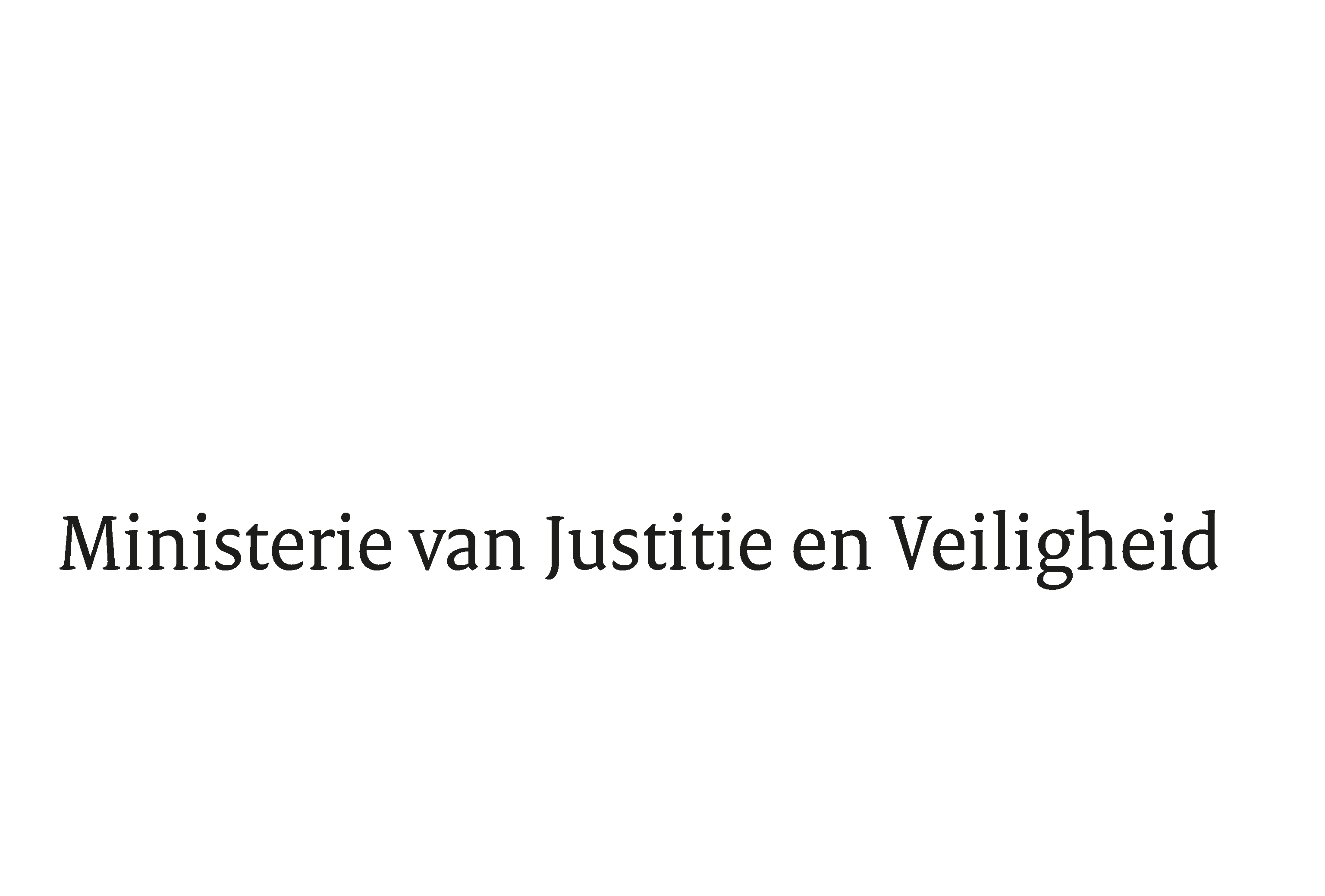 > Retouradres Postbus 20301 2500 EH  Den Haag> Retouradres Postbus 20301 2500 EH  Den HaagAan de Voorzitter van de Tweede Kamer der Staten-GeneraalPostbus 20018 2500 EA  DEN HAAGAan de Voorzitter van de Tweede Kamer der Staten-GeneraalPostbus 20018 2500 EA  DEN HAAGDatum28 juni 2022OnderwerpWijziging van de Faillissementswet in verband met de implementatie van de Richtlijn (EU) 2019/1023 van het Europees Parlement en de Raad van 20 juni 2019 betreffende preventieve herstructureringsstelsels, betreffende kwijtschelding van schuld en beroepsverboden, en betreffende maatregelen ter verhoging van de efficiëntie van procedures inzake herstructurering, insolventie en kwijtschelding van schuld, en tot wijziging van Richtlijn (EU) 2017/1132 (Richtlijn betreffende herstructurering en insolventie) (PbEU 2019, L 172) (Implementatiewet richtlijn herstructurering en insolventie) (36 040)Directie Wetgeving en Juridische ZakenSector PrivaatrechtTurfmarkt 1472511 DP  Den HaagPostbus 203012500 EH  Den Haagwww.rijksoverheid.nl/jenvOns kenmerk4068505Bijlagen3Bij beantwoording de datum en ons kenmerk vermelden. Wilt u slechts één zaak in uw brief behandelen.